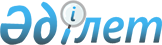 О внесении изменения и дополнений в постановление акимата Павлодарской области от 10 февраля 2014 года № 29/2 "Об утверждении Положения о государственном учреждении "Управление недропользования, окружающей среды и водных ресурсов Павлодарской области"
					
			Утративший силу
			
			
		
					Постановление акимата Павлодарской области от 13 января 2015 года № 2/1. Зарегистрировано Департаментом юстиции Павлодарской области 28 января 2015 года № 4284. Утратило силу постановлением акимата Павлодарской области от 12 сентября 2018 года № 321/5 (вводится в действие по истечении десяти календарных дней после дня его первого официального опубликования)
      Сноска. Утратило силу постановлением акимата Павлодарской области от 12.09.2018 № 321/5 (вводится в действие по истечении десяти календарных дней после дня его первого официального опубликования).
      В соответствии с Законом Республики Казахстан от 23 января 2001 года "О местном государственном управлении и самоуправлении в Республике Казахстан", Законом Республики Казахстан от 1 марта 2011 года "О государственном имуществе", Указом Президента Республики Казахстан от 29 октября 2012 года № 410 "Об утверждении Типового положения государственного органа Республики Казахстан" акимат Павлодарской области ПОСТАНОВЛЯЕТ:
      1. Внести в постановление акимата Павлодарской области от 10 февраля 2014 года № 29/2 "Об утверждении Положения о государственном учреждении "Управление недропользования, окружающей среды и водных ресурсов Павлодарской области" (зарегистрировано в Реестре государственной регистрации нормативных правовых актов № 3712, опубликовано 27 февраля 2014 года в газете "Звезда Прииртышья", 27 февраля 2014 года в газете "Сарыарка Самалы") следующие изменение и дополнения:
      в Положении о государственном учреждении "Управление недропользования, окружающей среды и водных ресурсов Павлодарской области" утвержденном указанным постановлением: 
      в пункте 20: 
      подпункт 33) изложить в следующей редакции:
      "33) проведение конкурсов по закреплению рыбохозяйственных водоемов местного, международного и республиканского значения, расположенных на территории одной области";
      дополнить подпунктами 66), 67), 68), 69), 70), 71), 72), 73), 74), 75), 76), 77), 78), 79), 80), 81), 82), 83) следующего содержания:
      "66) проведение конкурсов по закреплению охотничьих угодий за пользователями животным миром для нужд охотничьего хозяйства; 
      67) организация деятельности по интродукции, реинтродукции и гибридизации, а также по искусственному разведению редких и находящихся под угрозой исчезновения видов животных;
      68) организация и обеспечение охраны животного мира в резервном фонде охотничьих угодий;
      69) организация и обеспечение охраны в резервном фонде рыбохозяйственных водоемов и (или) участков;
      70) на основании научных рекомендаций ведение паспортизаций рыбохозяйственных водоемов и (или) участков;
      71) установление зон рекреационного рыболовства;
      72) установление границ рыбохозяйственных участков, открытие и закрытие тони (тоневые участки);
      73) выдача разрешений на пользование животным миром, за исключением научно-исследовательского лова на рыбохозяйственных водоемах, расположенных на территории двух и более областей, а также редких и находящихся под угрозой исчезновений видов животных;
      74) приостановление, ограничение, прекращение право лесопользования на участках государственного лесного фонда, а также работы, представляющие опасность для состояния и воспроизводства лесов, в соответствии с законодательством Республики Казахстан в лесах, находящихся в их функциональном ведении;
      75) предоставление лесопользователям участков под объекты строительства на землях государственного лесного фонда, находящихся в их ведении, где лесные ресурсы предоставлены в долгосрочное лесопользование для оздоровительных, рекреационных, историко-культурных, туристских и спортивных целей; нужд охотничьего хозяйства; побочного лесного пользования, и выдача разрешения на использование этих участков под строительство таких объектов;
      76) осуществление государственной регистрации договора долгосрочного лесопользования на участках государственного лесного фонда;
      77) согласование планов природоохранных мероприятий в пределах своей компетенции;
      78) организация проведения прикладных, научно-исследовательских и опытно-конструкторских работ в области обращения с коммунальными отходами;
      79) утверждение правил расчета норм образования и накопления коммунальных отходов;
      80) согласование программы управления отходами в пределах своей компетенции;
      81) организация и проведение поисково-разведочных работ на подземные воды для хозяйственно-питьевого водоснабжения населенных пунктов;
      82) выдача разрешения на застройку площадей залегания полезных ископаемых, а также размещение в местах их залегания подземных сооружений;
      83) осуществление прав владения и пользования государственным пакетом акций акционерных обществ и долями участия в товариществах с ограниченной ответственностью, полномочий субъекта права государственных юридических лиц, в случаях, предусмотренных актами акимата и акима области, иными нормативными правовыми актами, в том числе принятие решений в отношении них, аналогично компетенции уполномоченных органов соответствующей отрасли.".
      2. Государственному учреждению "Управлению недропользования, окружающей среды и водных ресурсов Павлодарской области" в установленном законодательством порядке обеспечить:
      государственную регистрацию настоящего постановления в территориальном органе юстиции;
      в течение десяти календарных дней после государственной регистрации настоящего постановления в территориальном органе юстиции направление на официальное опубликование в средствах массовой информации и информационно-правовой системе "Әділет".
      3. Контроль за выполнением настоящего постановления возложить на заместителя акима области Ашимбетова Н.К.
      4. Настоящее постановление вводится в действие со дня его первого официального опубликования.
					© 2012. РГП на ПХВ «Институт законодательства и правовой информации Республики Казахстан» Министерства юстиции Республики Казахстан
				
      Аким области

К. Бозумбаев
